Тема MS ExcelЗадание 1 . Консолидация данных  (6часов)Создайте лист Продажи2012 следующую таблицу и выполните в ней расчеты.Создайте аналогично на новых листах таблицы о продаже тех же видов товаров в 2013 и 2014гг (можно с помощью копирования, изменив числовые данные) и присвойте им соответствующие имена Продажи2013 и Продажи2014.Переименуйте любой пустой лист вКонсолидацияНа листе Консолидация создайте консолидационную таблицу по данным листов: Продажи2012, Продажи2013, Продажи2014для определения сумм продаж:курсор в ячейку А1 на листе КонсолидациялентаДанные, группа Работа с данными, кнопка Консолидация,в диалоговом окне Консолидация задайте следующие параметры:в поле Функция укажите функцию обработки данных: Суммав поле Ссылки укажите исходную область консолидации данных:нажмите кнопку        в поле ввода Ссылка Окно свернется в однострочное поле ввода, в котором появится текстовый курсор. Уменьшение размера диалога в данный момент весьма целесообразно, - таким образом рабочие листы становятся доступными для манипуляций с ними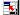 щелкните мышью на ярлыке листа Продажи2012. Откроется рабочий лист Продажи2010. В поле ввода Ссылка появится строка «Продажи2012!»выделите на рабочем листе диапазон ячеек А2:F11. Строка в поле ввода Cсылка примет вид ‘Продажи2012’! $A$2:$F$11. нажмите кнопку          в поле ввода Ссылка. Окно снова развернется в полном размере. 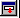 нажмите кнопкуДобавить, указанный диапазон переместится в поле Список диапазонов.повторите последние шаги  для добавления  данных с листов Продажи2013, Продажи2014;установите флажки:  Подписи верхней строкии Значения левого столбцаиСоздавать связи с исходными даннымиОКБудет создана таблица Консолидации данных листов продаж за 2012, 2013, 2014гг.Рядом со строками 5, 9, 13, .....45, появятся переключатели +. Если нажать на переключатель около строки 5, то будут данные 5-ой строки (т.е. продажа хлебобулочных изделий) расписанные по годам. Для большей наглядности исправьте текст в ячейках В2, В3, В4 соответственно 2012, 2013,2014гг.скопируйте данные из ячеек В2:В4 – соответственно в ячейки В6:В8; В10:В12; В14:В16; ...; В42:В44Создайте новый лист о продажах тех же видов товаров с добавлением нового вида по своему варианту (вставка1) за 2015г.На новом листе создайте консолидационные таблицы по данным листов (вставка2) для определения (вставка3)Используя Специальную вставку, транспонируйте таблицу о продажах за 2015г.Распечатайте все исходные таблицы и консолидированные таблицы. Для распечатки таблиц их надо копировать их в отчет по практике (документ, созданный в MS WORD) таблицы из одного задания можно располагать по несколько штук на одном листе, не допускается перенос столбцов таблиц  на следующую страницу, при необходимости можно делать альбомную ориентацию страниц. Для некоторых очень больших таблиц в ширину, можно уменьшать размер шрифта. Все таблицы должны быть подписаны и обязательно должно быть подписано само задание. Правила печати таблиц применять ко всем последующим заданиям.Образец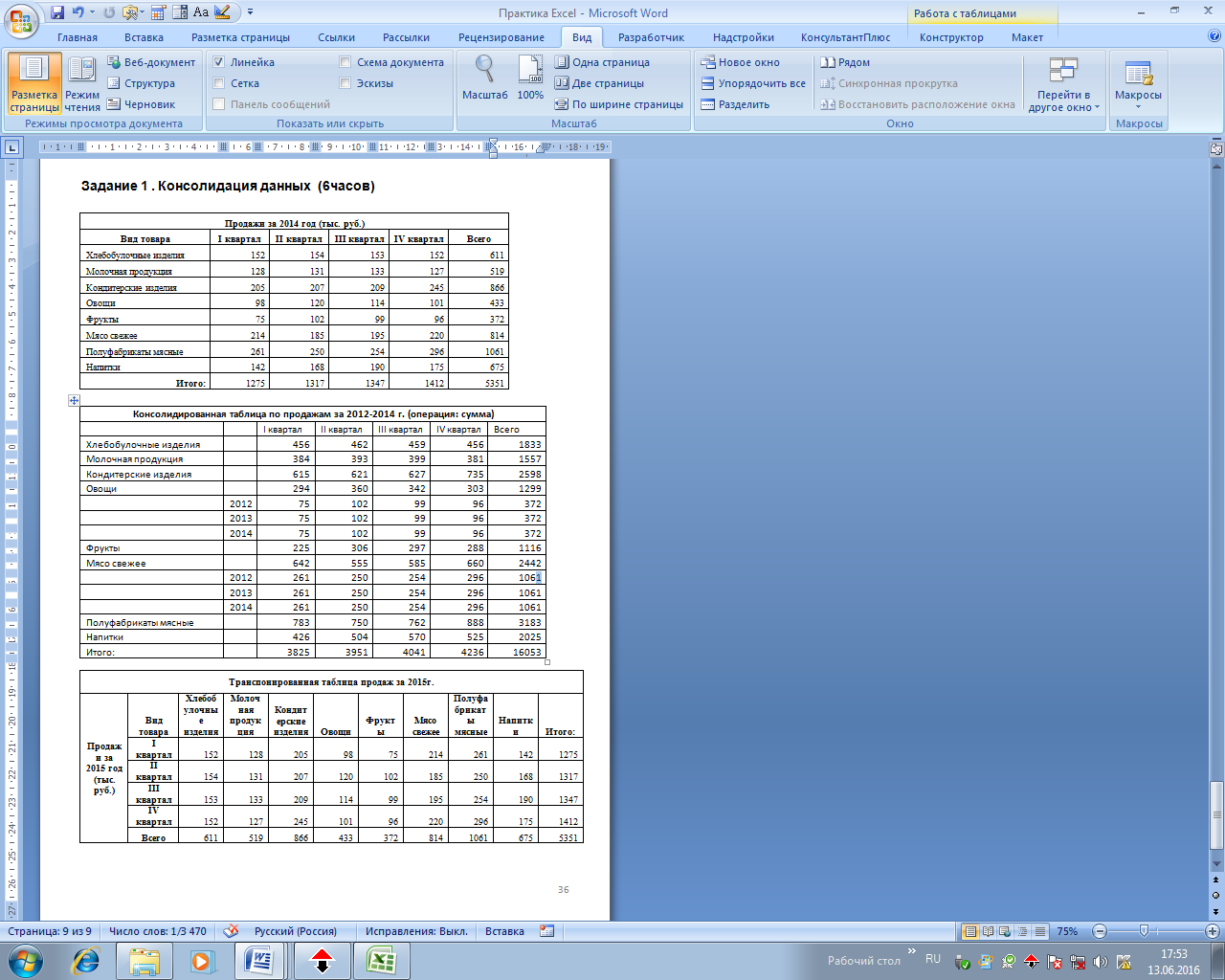 Задание  2. Работа с промежуточными итогами. (6часов)Введите следующую таблицу сразу на 3 листа и выполните в ней необходимые расчеты.Рассчитайте суммарную стоимость продаж по каждой торговой точке на листе1:Выделите произвольную ячейку таблицы;Лента Данные,  кнопка Структура, Промежуточные итоги; В диалоговом окне Промежуточные итоги установите следующие параметры:При  каждом изменении в  - Магазин     Операция – СуммаДобавить итоги по– галочка в Количество и СуммаУстановить галочкиЗаменить текущие итоги  и Итоги по даннымОК.С помощью кнопок с левой стороны сверните и разверните структуру полученной таблицы.На листе2 произведите расчет по своему варианту: Вариант 1:  рассчитайте среднею сумму продаж по каждой торговой точке.Вариант 2:  рассчитайте среднею цену по каждой торговой точке.Вариант 3: рассчитайте суммарную стоимость продаж каждого наименования  продукции.Вариант 4: рассчитайте количество продаж каждого наименования  продукции.Вариант 5: рассчитайте среднею стоимость продаж каждого наименования  продукции.Вариант 6: определите максимальную сумму продаж по каждому наименованию  продукцииВариант 7: определите минимальную сумму продаж по каждому наименованию  продукцииВариант 8: определите максимальную сумму продаж по каждой торговой точке.Вариант 9: определите минимальную сумму продаж по каждой торговой точке.Вариант 10: рассчитайте смещенное отклонение суммы продаж по каждой торговой точке.Вариант 11: рассчитайте несмещенное отклонение суммы продаж по каждой торговой точке.Вариант 12:  рассчитайте смещенное отклонение суммы продаж по каждому наименованию  продукции.Вариант 13:  рассчитайте несмещенное отклонение суммы продаж по каждому наименованию  продукции.Вариант 14:рассчитайте количество сделок с каждым наименованием продукции.Вариант 15:рассчитайте количество сделок с каждой торговой точкой..Распечатайте исходную таблицу и таблицы с промежуточными итогами.Задание  3. Работа со сводными таблицами. (6часов)На основании данных листа3 постройте сводную таблицу по продажам:Выделите произвольную ячейку таблицы;Лента Вставка,  кнопка Сводная таблица;В диалоговом окне Создание сводной таблицы установите следующие параметры:С поле Таблица или диаграмма – должен быть указан весь диапазон вашей таблицы;Устанавливается галочка в полеНа новый листОК.Справой стороны появится панель Список полей сводной таблицы, с помощью мыши перетащите поля из верхней части в соответствующие области нижней части следующим образом:Фильтр отчета – МагазинНазвание строк – НаименованиеНазвание столбцов – Цена∑ значений – Сумма.Сводная таблица готова. Измените только обозначение   Название строк – Вид хлеба, Название столбцов – Цена;Проверьте работу фильтров в сводной таблице (кнопки со стрелками).Вернитесь на лист3 и внесите любые изменения в числовые данные, а затем вернитесь на лист со сводной таблицей и для изменения сводной таблицы, вызовите на ней контекстное меню и выберите командуОбновить. Данные в сводной таблице изменятся в соответствии с внесенными изменениями на листе3.Щелкните дважды на сумме по хлебу городскому, автоматически вставится новый лист, на которой будут отобраны данные на основании, которых была сформирована эта сумма.Вернитесь на лист сводной таблицы и измените ее структуру, создав группы по видам хлеба:Выделите строки Выпечка и Батон нарезной;ЛентаДанные,  кнопка Структура, Группировать;Выделите строки Хлеб Городской  и Хлеб Ржаной;ЛентаДанные,  кнопка Структура, Группировать;Получилось три группы: Группа1, Лаваш, Группа2, измените имена группам Группа1 – Хлеб белый, Группа2 – Хлеб темный (используя строку формул);Сверните итоги по группам (кнопка  -   рядом с названием группы).Создайте сводную диаграмму по данным листа3:Выделите произвольную ячейку таблицы;Лента Вставка,  стрелка на кнопке Сводная таблица, Сводная диаграмма;В диалоговом окне Создание сводной таблицы установите следующие параметры:С поле Таблица или диаграмма – должен быть указан весь диапазон вашей таблицы;Устанавливается галочка в полеНа новый листОК.Справой стороны появится панель Список полей сводной таблицы, с помощью мыши перетащите поля из верхней части в соответствующие области нижней части следующим образом:Фильтр отчета – МагазинНазвание строк – Наименование∑ значений – Сумма.Сводная диаграмма готова. Проверьте работу фильтров в сводной диаграмме. Вставьте новый лист Сотрудники. Создайте на нем следующую таблицу и заполните ее на 10 человек, используйте как минимум две страны.Постройте сводную таблицу для данных из таблицы Сотрудники для подсчета рожденных в каждой стране, расположите ее на существующем листе ниже:Название строк –Страна∑ значений – Год рожденияЧтобы изменить операцию подсчета суммы  на расчет количества вызовите контекстное меню на любой сумме и выберите команду Параметры полей значений;В диалоговом окне Параметры поля значений, выберите операцию Количество и замените пользовательское имя на Количество;Для каждой страны  и города определите максимальный, минимальный и средний год рождения.Перетащите поле Год рождения в область ∑ значенийеще три раза;Через контекстное меню задайте нужную операцию и пользовательское имя.Перетащите поле Город в область Название строк.Поменяйте местами порядок столбцов в таблице.Создайте на отдельном листе Сводную диаграмму по отображению количества рожденных в конкретном городе.Распечатайте все исходные таблицы, сводные таблицы, промежуточные таблицы и сводные диаграммы.Задание  4. Подбор параметров. (6 часов)Подбор  параметровПодбор параметров позволяет получить требуемое значение в определенной ячейке, которую называют целевой, путем изменения значения (параметра) другой ячейки, которую называют влияющей. При этом целевая ячейка должна содержать формулу, которая прямо или косвенно ссылается на ячейку  с изменяемым значением.Введите следующую таблицу и выполните в ней необходимые расчеты в ячейках со знаком ? , в итоге чистая прибыль должна получиться 33 250руб. Назовите лист ПрибыльС помощью подбора параметров определите  необходимое количество приобретаемого товара, чтобы чистая прибыль составила 50 000 руб.Установите курсор в ячейку С10;Лента Данные, группа Работа с данными, кнопка Что если, команда Подбор параметров;В диалоговом окне Подбор параметров задайте следующие значения в соответствующих полях:Установить в ячейке:  -  С10Значение:  - 50000Изменяя значение ячейки:  -  С2ОК, после выполнения операции еще раз ОК, Округлите результат до целого ив итоге в ячейке С2 должно получиться значение 1504.Скопируйте полученную таблицу ниже два раза.В 1-ой копии определите цену закупки за 1 товара, если у вас товар приобретают по цене (вставка1), а прибыль должна составить 50000руб.Во2-ой копии определите процентную ставку накладных расходов, если у вас товар приобретают по цене (вставка2), а прибыль должна составить 50000руб.Распечатайте все таблицы.Задание  5. Работа со сценариями. (6часов)СценарииВ электронной таблице MicrosoftExcel можно сохранять наборы значений параметров моделей в виде сценариев. Сценарий— именованный набор значений указанных ячеек листа рабочей книги. Сценарный подход обеспечивает решение задач типа «ЧТО ЕСЛИ», не ограничивая число одновременно изменяемых параметров для каждого такого набора. Сценарии используются для подстановки значений параметров в ячейки таблицы и вычисления зависящих от них формул.Ограничений на общее число сценариев на одном листе рабочей книги нет. Сценарии содержат лишь ячейки одного листа рабочей книги, при этом допускается объединение сценариев нескольких листов и даже сценариев других рабочих книг при подготовке отчетов. В отчете может быть выведено максимум 251 сценарий.Значения ячеек сценария хранятся в скрытом виде, но могут использоваться для подстановки в ячейки. Можно многократно редактировать состав и значения параметров, входящих в сценарий, добавлять новые и удалять существующие сценарии. Сценарий можно снабдить комментарием, указать сведения о его авторе.Скопируйте расчет чистой прибыли из на новый лист (под именем Сценарии прибыли), начиная с ячейки А1.Рассмотрим различные варианты для данной задачи из следующей таблицы, используя сценарный подход:Лента Данные, группа Работа с данными, кнопка Что если, команда Диспетчер сценариев;В диалоговом окнеДиспетчер сценариевнажимается кнопкаДобавить;В диалоговом окне Добавление сценариязадайте следующие значения в соответствующих полях:Название сценария – Вариант 1Изменяемые ячейки – С1; С2; В4; С6 (ячейки выделяются мышью с нажатой клавишей Ctrl);ОКВ диалоговом окне Значение ячеек сценария вводятся данные 1 варианта Нажимается кнопкаДобавить для ввода 2-го сценария т. д. когда все сценарии будут введены, нажимается кнопка ОК.В диалоговом окнеДиспетчер сценариевпо очереди выберите каждый сценарий (двойной щелчок) и посмотрите, как будут изменяться данные в исходной таблице.Создайте отчет по сценариям с отображением итогового значения чистой прибылиВ диалоговом окнеДиспетчер сценариев нажимается кнопка ОтчетВ диалоговом окнеОтчет по сценарию выберите Структуру и укажите Ячейку результата - С10 , ОК.Вернитесь наСценарии прибылии создайте отчет по сценариям с отображением результатов всех рассчитываемых ячеек.Скопируйте данные с листа Сценарии прибыли на новый лист (Сценарии прибыли2).На листеСценарии прибыли2 придумайте 5 своих сценариев постройте по ним отчет.На Сценарии прибыли2 объедините сценарии  с листов Сценарии прибыли  и Сценарии прибыли2 (кнопкаОбъединить в диалоговом окне Диспетчер сценариев).Используя командуЗаполнить,  перенесите свою таблицу еще на 5 листов (если листов не хватает вставьте новые).Переименуйте листы в следующем порядке: Покупка, Количество, Накладные, Продажа, Итог.На листеПокупкасоздайте по три сценария (вставка1), изменяя только Цену покупки 1 товара, для наглядности имена сценариям задайте следующие Покупка – 420(где 420 – значение которое вы собираетесь подставлять).На листахКоличество, Накладные, Продажатакже создайте по три сценария (вставка2, вставка 3,  вставка4) с наглядными именами, соответственно изменяя Количество товара, Накладные расходы, Цену реализации 1 товара.На листеИтог объедините все сценарии с листов Покупка, Количество, Накладные, Продажа.Создайте сводный отчет по сценариям листа Итог:В диалоговом окнеОтчет по сценарию выберите Сводная таблица и укажите Ячейку результата - С10 , ОК. В результате получили 81 сценарий.Распечатайте все отчеты по сценариям.Задание  6. Работа с таблицами подстановки. (6часов)Таблицы подстановки.Таблицы подстановки позволяют вычислять и анализировать данные в тех случаях, когда необходимо найти результат для нескольких значений в одной или двух исходных (влияющих) ячейках.На новом листе переведем радианы от 0 до 2π в градусы с шагом 0,2π:Подготовим данные для таблицы подстановки:Введите следующий текст в ячейки А1 – Радианы; В1 – ГрадусыВ ячейку В2 введите формулу   =ГРАДУСЫ(A2)В ячейку А3 введите формулу =0,2*ПИ()В ячейку А4 введите формулу =А3+0,2*ПИ()Растяните формулу до ячейки А12.Выделите диапазон ячеек А2:В12Лента Данные, группа Работа с данными, кнопка Что если, команда Таблица данных;В диалоговом окне Таблица данных в полеПодставлять значения по строкам в  укажите  адрес А2ОК .Обратите внимание, что в диапазон В3:В12 ввелась автоматически формула массива {=ТАБЛИЦА(;A2)}.Используя таблицу подстановки, переведите в градусы радианы от 0 до (вставка1) с шагом (вставка2) и сразу вычислите для них синус и косинус.Используя таблицу подстановки, рассчитайте  факториал чисел от 0 до 10 (математическая функция ФАКТР).Используя таблицу подстановки, рассчитайте остатки от деления чисел 100, 200 и т. д до 1000 на 3, 5, 7:Перейдите на новый листПодготовим данные для таблицы подстановки:Используя прогрессию введите в ячейки А4:А13 числа от 100 до 1000 с шагом 100В ячейки B3:D3 введите числа 3, 5, 7В ячейку А2 введите число 1В ячейку А3 введите формулу =ОСТАТ(A1;A2)Выделите диапазон ячеек А3:D13Лента Данные, группа Работа с данными, кнопка Что если, команда Таблица данных;В диалоговом окне Таблица данных  задайте следующие значения в соответствующих полях:Подставлять значения по столбцам в – А2Подставлять значения по строкам  в – А1ОК.Используя таблицу подстановки, рассчитайте (вставка3).Распечатайте все таблицы.Дополнительные сведения для задания вариантов с 16 по 30Продажи за 2012 год (тыс. руб.)Продажи за 2012 год (тыс. руб.)Продажи за 2012 год (тыс. руб.)Продажи за 2012 год (тыс. руб.)Продажи за 2012 год (тыс. руб.)Продажи за 2012 год (тыс. руб.)Вид товараI кварталII кварталIII кварталIV кварталВсего Хлебобулочные изделия152154153152Молочная продукция128131133127Кондитерские изделия205207209245Овощи98120114101Фрукты751029996Мясо свежее214185195220Полуфабрикаты мясные261250254296Напитки142168190175Итого:№ вариантаВставка 1Вставка2Вставка31Колбасные изделияПродажи2014, Продажи2015Количество 2Рыба свежаяПродажи2012, Продажи2015Среднее3Овощные консервыПродажи2013, Продажи2015Максимум4Фруктово-ягодные консервыПродажи2014, Продажи2015Минимум5Рыбные консервыПродажи2012, Продажи2015Произведения6Сыры и маслоПродажи2013, Продажи2015Количества чисел7Полуфабрикаты рыбныеПродажи2014, Продажи2015Смещенное отклонение8Овощи, фрукты замороженныеПродажи2012, Продажи2015Несмещенное отклонение9Табачная продукцияПродажи2013, Продажи2015Смещенная дисперсия10Алкогольная продукцияПродажи2014, Продажи2054Несмещенная дисперсия11КрупыПродажи2012, Продажи2015Сумма12СалатыПродажи2013, Продажи2015Среднее13Готовые блюдаПродажи2014, Продажи2015Максимум14Рыбная продукцияПродажи2012, Продажи2015Минимум15Шоколадная продукцияПродажи2013, Продажи2015ПроизведенияМагазинНаименованиеЦенаКоличествоСуммаБулочная №1Хлеб Городской16 р100Булочная №1Хлеб Ржаной15 р90Булочная №1Лаваш17 р30Булочная №2Хлеб Городской16 р150Булочная №2Хлеб Ржаной15 р100Булочная №2Лаваш18 р100Булочная №2Батон нарезной14 р50Чайная «Русский чай»Выпечка10р100Чайная «Русский чай»Выпечка8 р150Чайная «Русский чай»Выпечка12 р50Таб. №ФИОСтранаГородГод рождения1025Иванов Р.Т.РоссияУссурийск1995АВС1Цена покупки 1 товара485р2Количество товара10003Итого?4Накладные расходы 25%?5Итого затрат?6Цена реализации 1 товара650р7Сумма реализации за весь товар?8Прибыль?8Налог на прибыль24%?10Чистая прибыль?№ вариантаВставка 1Вставка21600р605р2605р610р3610р615р4615р620р5620р625р6625р630р7630р635р8635р640р9640р645р10645р600р11600р605р12605р610р13610р615р14615р620р15620р625рЦена покупки 1 товараКоличество товара% накладных расходовЦена реализации 1 товараВариант1485100025%655Вариант2480110026%650Вариант3480110025%640Вариант4470120026%650Вариант5470120025%640№ вариантаВставка 1Цена покупки 1 товараВставка2Количество товараВставка3Накладные расходыВставка3Цену реализации 1 товара146547047550060070015%18%20%665680700247547048050065070016%18%20%665680720345547048550060070025%18%20%765680700446548050010001100120025%28%30%800810820546547048550060075015%18%22%665690700646547047515001600170015%20%22%665680700747547048550065090016%19%20%685680720845547548590060070025%18%22%665680700946048050010001200130020%23%25%8008108201046547049055060085025%18%22%6856907001146547549013001600180016%20%22%6656807051247548048550085090018%19%20%6856907201345547549550060070020%28%22%6656807101446048051010501200135020%19%18%8008108201548047046050060070015%18%20%685680700№ вариантаВставка 1Вставка2Вставка31π/20,02 πВозведение чисел от 1 до 10 с шагом 1в степени 2, 3, 4, 5.2π0,05 πТаблицу умножения от 1 до 1033π/20,1 πОстаток от деления чисел от 1 до 10 с шагом  1 на числа 2, 3, 4, 5.42π0,15 πТаблицу сложения чисел от 1 до 1055π/20,2 πТаблицу вычитания чисел от 1 до 1063π0,25 πТаблицу деления  чисел от 1 до 1077π/20,3 πВозведение чисел от 1 до 10 с шагом 1в степени 2, 4, 6, 8.84π0,4 πТаблицу умножения от 1 до 10 на 11, 12, 13, 14, 159π0,02 πОстаток от деления чисел от 10 до 50 с шагом  2 на числа 2, 3, 4, 5.103π/20,05 πТаблицу сложения чисел от 1 до 10 с числами  11, 12, 13, 14, 15112π0,1 πТаблицу вычитания чисел от 1 до 10 от чисел 11, 12, 13, 14, 15125π/20,15 πТаблицу деления  чисел 11, 12, 13, 14, 15  на числа от 1 до 10133π0,2 πТаблицу сложения чисел от 1 до 10 с числами  21, 22, 23, 24, 25147π/20,22 πТаблицу вычитания чисел от 1 до 10 от чисел 21, 22, 23, 24, 25154π0,5 πТаблицу деления  чисел 21, 22, 23, 24, 25  на числа от 1 до 10№ вариантаЗадание 1Задание 2Задание 3Задание 4Задание 5Задание 6161234561723456718345678194567892056789102167891011227891011122389101112132491011121314251011121314152611121314151271213141512281314151232914151234301512345